KOMUNIKAT PRASOWYWarszawa, 20 lutego 2024 r.Uratuj ulice Paryża przed Władcą Ciem! Już 23 i 24 lutego w warszawskiej Promenadzie zagoszczą super bohaterowie – Biedronka i Czarny Kot, którzy zabiorą najmłodszych na wspólną przygodę! Wśród atrakcji czekać będą m.in. kreatywne warsztaty i animacje dla dzieci!W dniach 23 lutego w godzinach 14.00-20.00 i 24 lutego w godzinach 12.00-18.00 centrum handlowe Promenada przygotowało niezwykłe wydarzenie wprost dla młodszych i starszych fanów bajki Biedronka i Czarny Kot! Popularna produkcja opowiada o dwójce licealistów, Marinette oraz Adrienie, którzy otrzymują Miraculum – biżuterię połączoną z magicznymi stworzeniami. Dzięki niej nastolatkowe zmieniają się w super bohaterów – Marinette staje się Biedronką a Adrien Czarnym Kotem.Śmiałkowie, którzy w tych dniach odwiedzą Promenadę, będą mogli podjąć wyzwanie i zmierzyć się z przejściem przez skomplikowany labirynt. Ich zadaniem będzie odnalezienie ciem ukrytych na dachach paryskich budynków. Dzielne zuchy otrzymają nagrodę – dyplom od ulubionych bohaterów! W strefie kreatywnej uczestnicy będą mieli okazję stworzyć własną maskę super bohatera i namalować rysunek przedstawiający postacie. Spotkanie z Biedronką i Czarnym Kotem to doskonała szansa by przybić piątkę, zapozować w walecznej pozie i zrobić pamiątkowe selfie. Z kolei starsi wielbiciele animowanego serialu mogą wejść do Miraculum i nagrać film w fotobudce 360 stopni, który będzie można udostępnić w swoich kanałach w mediach społecznościowych!Strefa eventowa dostępna będzie 23 lutego w godzinach 14.00-20.00 i 24 lutego w godzinach 12.00-18.00. Więcej szczegółów na temat wydarzenia można znaleźć na stronie internetowej centrum.Centrum Handlowe Promenada	CH Promenada z powierzchnią 63 tys. mkw. jest jednym z największych centrów handlowych w Polsce oraz modową wizytówką prawobrzeżnej części stolicy. Budynek centrum, położony w samym sercu warszawskiej Pragi-Południe, swoim wyglądem nawiązuje do koncepcji Grand Magasin, znanej z najlepszych galerii handlowych Londynu czy Paryża.Portfolio centrum handlowego tworzą największe światowe brandy. Goście centrum znajdą tutaj tak prestiżowe marki, jak: Calvin Klein Jeans, Guess, Tous, Zara, Vistula, Bytom, Max Mara Weekend, LIU JO, Marella, Olsen, Pandora, Apart, W. Kruk, Sephora, Douglas, iSpot czy Rosenthal. To właśnie tutaj swój flagowy salon otworzyła sieć H&M oraz TK Maxx. Klienci centrum mogą również zrobić zakupy w najnowocześniejszym hipermarkecie Carrefour PRO z bogatą ofertą produktów premium. W obiekcie mieści się także przychodnia centrum medycznego Enel-Med, salon Amari SPA, klub Zdrofit i 13-salowe kino Cinema City. Do dyspozycji klientów jest również nowoczesny food court Republika Smaku z bogatą ofertą popularnych konceptów restauracyjnych serwujących zróżnicowane, starannie dobrane menu z różnych stron świata.Dodatkowe informacje:Społeczna Odpowiedzialność Biznesuwww.warszawa.promenada.com www.g-cityeu.com         Dołącz do nas!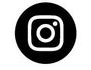 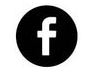 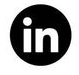 Katarzyna DąbrowskaITBC Communicationtel. 512 869 028katarzyna_dabrowska@itbc.pl 